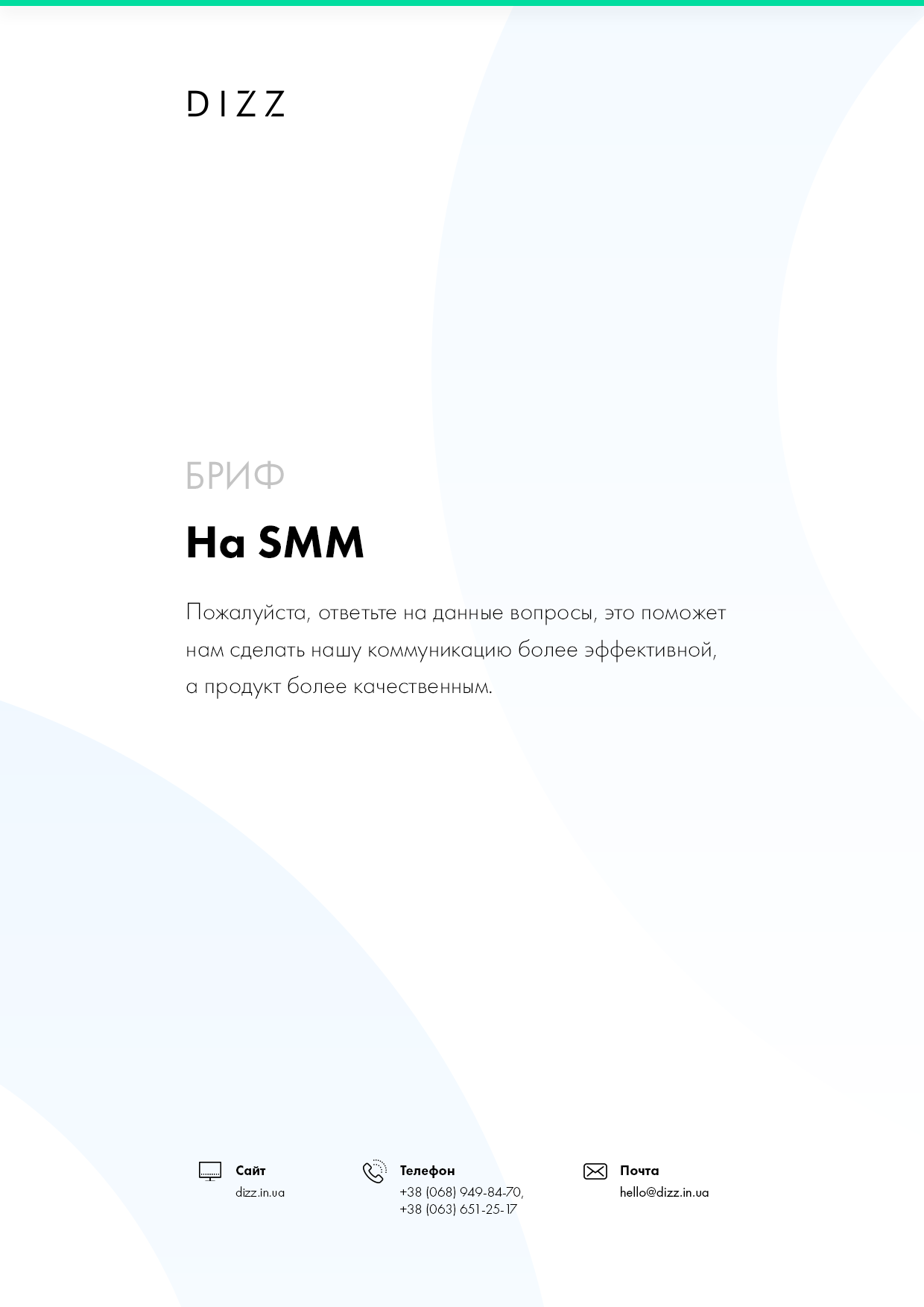 Название организацииУкажите полное название организацииАдресУкажите адресСфера деятельностиУкажите сферу деятельности вашей организацииОтветственное лицоУкажите номер телефона, e-mail, skype, ответственного лица, которое может отвечать на вопросыЦель продвижения в социальных сетяхНапример, «ознакомление с новым продуктом», «получение контактов», «посещаемость сайта» У Вас уже есть представительства в социальных сетях?(Facebook, Twitter, Вконтакте и т.п.), например, https://vk.com/dizz_agencyСопровождается ли продвижение в социальных сетях другими рекламными кампаниями?Если да, укажите, какие каналы используютсяСопровождается ли продвижение в социальных сетях другими рекламными кампаниями?Укажите срокЗадачи сайтаУкажите одну или несколько задач вашего сайтаКонтентПланируете ли Вы самостоятельно предоставлять контент для продвижения или написанием текстов и подбором фото/видео будет заниматься наш специалист?Выберите один вариант (Просто нажмите на точку. Варианты ответов ◌ ●)[  ] Да мы самостоятельно будем подбирать контент[  ] Нет, нам нужна ваша помощьПроверка контентаБудете ли вы проверять материалы, подготовленные для размещения в социальных сетяхВыберите один вариант (Просто нажмите на точку. Варианты ответов ◌ ●)[  ] Да мы будем проверять все материалы[  ] Нет, мы вам доверяемАкцииГотовы ли Вы выделять дополнительный бюджет на проведение различных акций? (Под акциями имеются ввиду скидки, розыгрыши призов, раздача дисконтных карт, тестирование вашей продукции сторонними лицами)Выберите один вариант (Просто нажмите на точку. Варианты ответов ◌ ●)[  ] Да мы планируем проводить акции[  ] Нет, не планируемКакой результат вы ожидаете получить от продвижения в социальных сетяхНапример, количество регистраций на сайте, повышение продаж, больше лояльных клиентов, больше комментариев и т.д.)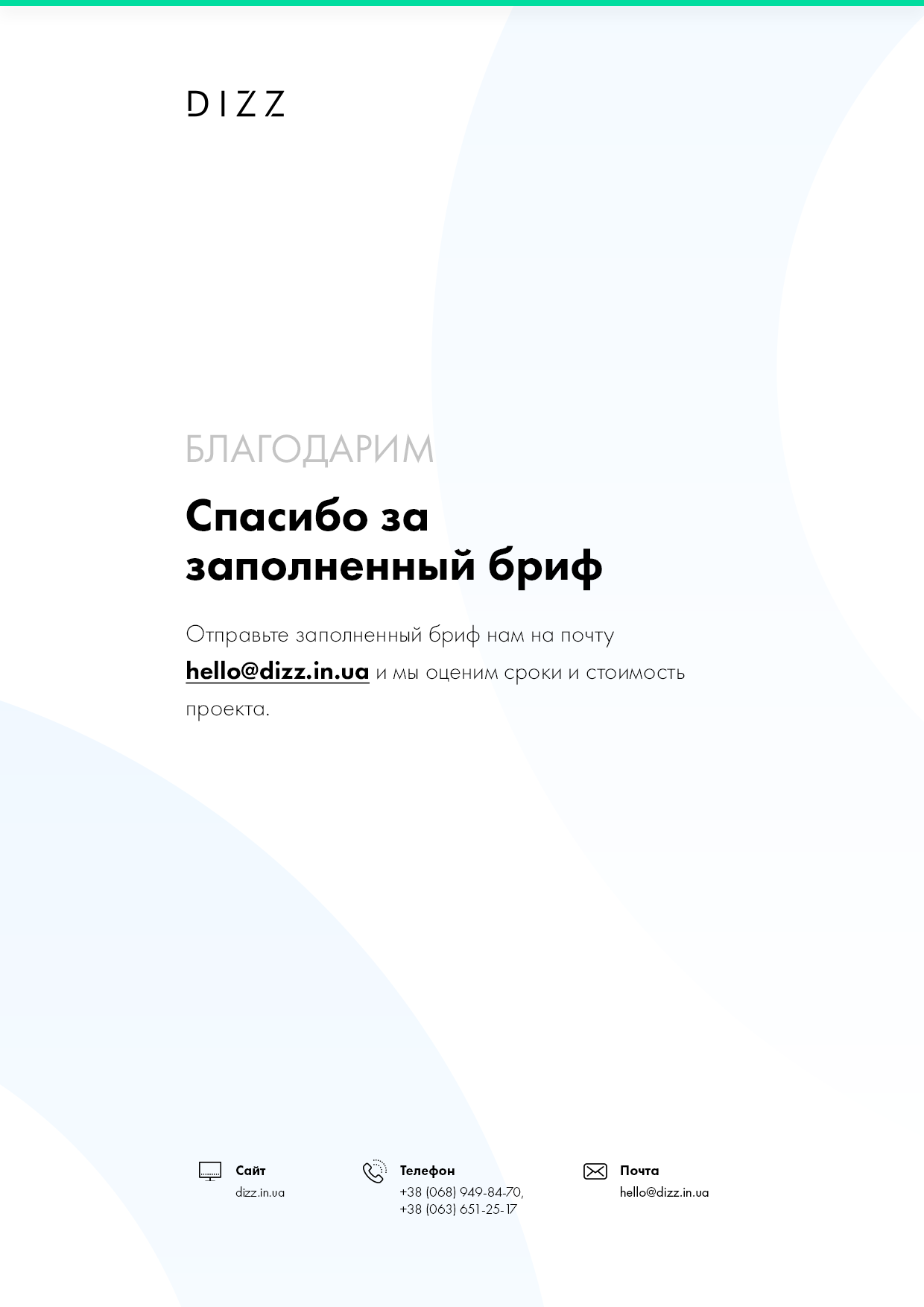 ИНФОРМАЦИЯ О КОМПАНИИSMM-ПРОДВИЖЕНИЕ ВАШЕЙ КОМПАНИИ3.	ДОПОЛНИТЕЛЬНАЯ ИНФОРМАЦИЯ